EfnisyfirlitBls.MyndayfirlitTöfluyfirlitEndurvinnsla á pappirVið endurvinnslu á pappir er leitast við að ná ákveðinni blöndu af trefjamassa sem miðast við þá vöru sem verið er að framleiða hverju sinni.  Þar sem skrifstofupappir er í hærri gæðaflokki en dagblöð og tímarit er hann verðmætari og þar af leiðandi kostar minna (móttökugjöld) að skila flokkuðum skrifstofupappir en blönduðum pappir til Sorpu.AuglýsingabæklingurFernurEggjabakkiBækurBæklingurAuglýsingapósturGjafapappirGluggapósturJólapappirPrentpappirPappakassiMjólkurfernaLjósritunarpappirKassakvittunHvernig flokkast ólík efni? Hér eru helstu flokkar samkvæmt leiðbeiningum Sorpu. Nytjahlutir	T.d.  nothæfir og seljanlegir hlutir eins og borðbúnaður, leikföng, raftæki og húsgögn.  Nytjahlutum er skilað í nytjagáma á endurvinnslustöðvum.Föt og klæði	T.d.  gluggatjöld, sængurver, teppi, koddar og fatnaður.  Föt og klæði eru sett í poka og skilað í grenndargáma Rauða krossins eða á endurvinnslustöðvar.Pappir og pappi	T.d.  fernur, pítsukassar, dagblöð og auglýsingapóstur.  Pappir og pappi fer í bláu tunnuna, í grenndargáma eða á endurvinnslustöðvar.Plast	T.d.  einnota plastumbúðir, dollur, bakkar og brúsar.  Plast fer í grenndargáma eða á endurvinnslustöðvar.Flöskur og dósir	T.d.  úr áli, plasti og gleri.  Flöskur og dósir fara á endurvinnslustöðvar eða í grenndargáma grænna skáta.Málmar	T.d.  niðursuðudósir, álpappir, álbakkar, málmlok af krukkum, sprittkertakoppar og rafmagnsvírar.  Málmum er skilað á endurvinnslustöðvar eða sett beint í svörtu tunnuna (ekki í poka).Gler og steinefni	T.d.  speglar, flísar, glerkrukkur, múrsteinar, postulín og keramikmunir.  Gler og steinefnum er skilað á endurvinnslustöðvar.Lífrænn úrgangur	T.d.  matarleifar, afgangar, bleyjur og gæludýraúrgangur.  Lífrænn úrgangur fer í svörtu tunnuna í poka.Spilliefni og raftæki	T.d.  rafhlöður, spreybrúsar, málning, olíuefni, ljósaperur og ónýt raftæki.  Spilliefni og raftæki fara í spilliefna- og raftækjagáma á endurvinnslustöðvum.Uppfinning pappirs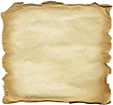 Pappir var fundinn upp í Kína árið 105 og barst til Arabalanda á 8. öld.  Á 12.  öld er farið að framleiða pappir á Spáni og síðan breiddist tæknin út, en lengi vel þótti pappirinn lélegri en skinnið.  Margar bækur síðmiðalda annars staðar í Evrópu eru þó skrifaðar á pappir.  Á Íslandi var pappir fyrst notaður á 15. öld.  Talað er um hann í bréfi frá árinu 1423 en elsta varðveitta bréfið er frá 1437.  Elsta varðveitta pappirsbókin er bréfabók Gissurar Einarssonar Skálholtsbiskups (1540–1548).  Skinn var þó notað fram á síðari hluta 17. aldar. Pappirsbækur voru kallaðar codex chartaceus á latínu.  Sú leturgerð sem notuð er til að skrifa íslensku og fjölda annarra tungumála nefnist latínuletur.  Forsögu þess má rekja allt til Fönikíumanna, sem bjuggu við botn Miðjarðarhafsins, frá því um 1200 f.Kr.  en þeir notuðu samhljóðaskrift.  Af þeim lærðu Grikkir að skrifa, hófu að tákna sérhljóðana líka og löguðu stafina til á ýmsa vegu.  Rómverjar lærðu svo leturlistina af Grikkjum en breyttu útliti stafa, e.t.v. svo að þeir hentuðu betur til að höggva í stein, og breyttu hljóðgildi sumra.Með tilkomu afkastamikilla, gufuknúinna pappirsgerðarvéla á 19.  öld varð pappirsgerð auðveldari og ódýrari og samhliða jókst pappirsnotkun almennings á Vesturlöndum mjög.  Í dag er pappir gerður í hátækniverksmiðjum og rándýrum vélum sem ganga á miklum hraða og geta framleitt mikið magn pappirs.Saga pappirsTalið er að pappir hafi verið fundinn upp árið 105 eftir Krist í Kína af Ts‘ai Lun.  Hann fæddist í kringum árið 50 og lést árið 121.  Hann vann hjá keisararéttinum í Kína.  Þó hafa fundist fornleifar sem gefa til kynna að hægt sé að rekja pappirsgerð til annarrar aldar fyrir Krist.  Geitungar voru þó langt á undan Kínverjum að læra listina en þeir búa til bú úr plöntutrefjum.  Pappirinn barst hægt út til annarra landa og hann barst til Evrópu á 7.  öld, fimm öldum eftir að hann var fundinn upp.  Elstu skinn til bókagerðar sem varðveist hafa eru frá 2. eða 3. öld f.Kr.  Skinn er kallað pergament á mörgum erlendum málum eftir borginni Pergamon í Litlu-Asíu, en þjóðsagan segir að þar hafi menn fyrst náð að verka skinn svo að hægt væri að skrifa á það.  Hægt er að skrifa báðum megin á skinnið, það má brjóta það saman (ekki bara rúlla því upp) og það endist mun lengur.Kínverjar til forna skjalfestu gögn á bambus og stundum silki, en þessi efni voru illmeðfærileg og dýr.  Pappir, áþekkur þeim sem við þekkjum í dag, kom fram á sjónarsviðið austur í Kína um 100 árum eftir Krist.  Sá pappir var gerður úr tuskum sem rifnar voru niður og lagðar í bleyti í vatni og síðan var lausninni hellt í gegnum ofnar bambusmottur og að lokum þurrkuð í sólinni.  Pappir barst ekki til Vesturlanda fyrr en á 7.  öld og var lengi framan af rándýr munaðarvara sem fáir áttu kost á að nýta sér.  Verkun skinnsAð mörgu þurfti að huga við verkun skinns sem átti að skrifa á. Fyrst þurfti að slátra kálfi, flá hann og síðan verka húðina.  Húðin var lögð í kalkbað til að fita og hár losnuðu af og svo var hún skafin.  Við það varð hún hvítari, en hún var ekki sútuð.  Síðan var húðin strengd á grind og þerruð þannig í vindi.  Því næst var skinnið elt með brák úr hrútshorni sem hékk í bandi.  Skinnið var dregið fram og aftur í gegnum hana í vöndli og varð þá hvítt og mjúkt.  Síðan var skinnið skafið til að slétta það enn betur og vikursteinn gjarnan notaður til að fægja það og mýkja.PappirPappir er eitthvað sem flestir handleika daglega, en, eins og með svo margt sem við erum vön í umhverfi okkar, þá veitum við honum enga sérstaka athygli.  Pappir hefur verið ákaflega mikilvægur í þróun og miðlun upplýsinga víðast hvar í veröldinni.  Í Evrópu flýtti tilkoma pappirs ásamt uppgötvun prenttækninnar án efa fyrir þróun samfélaga og útbreiðslu upplýsinga.  Án tilkomu pappirs er ólíklegt að þekking, vísindi og listir hefðu þróast jafn hratt og orðið jafn almenn eign og raunin er í dag.  Án pappirs liti veröldin í dag allt öðruvísi út en hún gerir.PappirsstærðirAlþjóðlegi staðallinn fyrir pappirsstærðir, ISO 216, er byggður á þýska staðlinum DIN 476 sem varð til árð 1922 (DIN = Deutsches Institut für Normung).  Grunnurinn er pappirsörk sem er 841×1189 mm að flatarmáli (A0 pappirsstærð).  Aðrar stærðir í staðlinum (A1, A2, A3 o.s.frv.) eru fengnar fram með því að helminga næstu stærð á undan á langhliðina.  Þannig er A1 pappirsstærðin A0 (841×1189 mm) skorin í tvo jafna hluta.  Hæð A1 pappirsstærðarinnar er með öðrum orðum breiddin á A0 (841 mm) pappirsstærðinni og breiddin á A1 er helmingur hæðar A0 (594 mm).  Algengasta pappirsstærðin er sennilega A4 (29,7×21 cm).  Þessi staðall hefur verið tekinn upp í öllum löndum heims, nema Bandaríkjum Norður-Ameríku og Kanada.  Í Mexíkó, Kólumbíu og á Filippseyjum er ISO 216 staðallinn opinberlega í gildi en bandaríska „Letter“ pappirsstærðin er þó meira notuð í reynd.  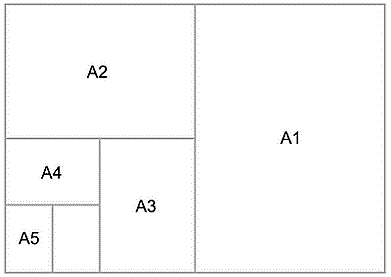 ÞyngdÞegar talað er um þyngd pappirs er í raun átt við þyngd arkar sem er einn fermetri að flatarmáli.  Þegar sagt er að pappir sé t.d.  150 g þýðir það í raun að örk af pappirnum sem er metri á hvern kant vegur 150 g.  Verð á pappirTegund	Litur	Stærð	VerðFjölnota pappir		Appelsínugulur	A4	2.469 kr.Fjölnota pappir		Hvítur	A4	949 kr.Fjölnota pappir		Ljósgulur	A4	2.272 kr.Jólagjafapappir		Stjörnur	705 metrar	699 kr.Ljósritunarpappir		Hvítur	A4	749 kr.Löggiltur skjalapappir		Ljósdrappaður	A4	21.727 kr.RafeindapappirRafeindapappir er ákveðin gerð af tölvuskjá sem birtir mynd eða texta með því að líkja eftir bleki á venjulegum pappir.  Ólíkt flatskjám sem eru upplýstir og nota bakljós til að lýsa upp díla, endurkastar rafeindapappir ljósi eins og venjulegur pappir og getur haldið texta og myndum stöðugt á skjánum án þess að eyða rafmagni. Ýmsar gerðir pappirsÞykkur pappir	Þéttur pappir	Mattur pappir	BlaðapappirÞunnur pappir	Gljúpur pappir	Glansandi pappir	Endurunninn pappirÞungur pappir	Mjúkur pappir	Handverkspappir	RafeindapappirLéttur pappir	Harður pappir	Límpappir	Húðaður pappirDagsetning – Eyðið síðan þessum textaSetjið nafnið ykkar hér og skáletrið – Eyðið síðan þessum textaHeimildaskráTerra. (2016). Flokkunarhandbók Terra. https://www.terra.is/is/fyrirtaeki/flokkunarleidbeiningarSorpa. (2015). Flokkunarvefur. https://www.sorpa.is/einstaklingarPappir. (2015, 21. apríl). Wikibækur, Frjálsa kennslubókaverkefnið. https://is.wikibooks.org/w/index.php?title=Papp%C3%ADr&oldid=26593Erla Hlín Helgadóttir. (2014, 14. ágúst). Er ruslið sem við flokkum virkilega urðað með hefðbundu rusli? Vísindavefurinn. http://visindavefur.is/svar.php?id=66419Pappir. (2015, 11. ágúst). Wikipedia, Frjálsa alfræðiritið. https://is.wikipedia.org/w/index.php?title=Papp%C3%ADr&oldid=1509108Algeng þyngd nokkurra pappírstegundaAlgeng þyngd nokkurra pappírstegundaAlgengur bókapappír130–150 g/m²Algengur myndapappír130 g/m²Dagblaðapappír 45–60 g/m²Ljósritunarpappír 80 g/m²Karton250–350 g/m²